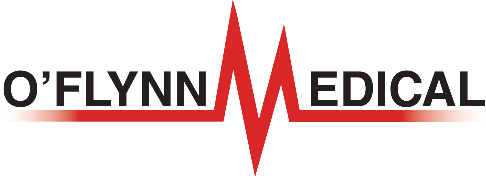 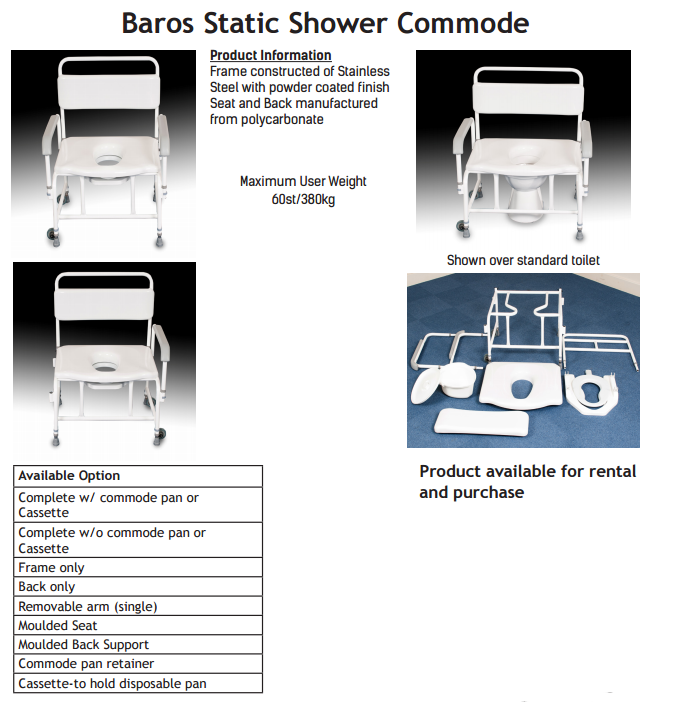 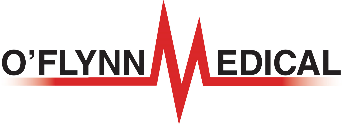 The Old Creamery, Tanyard,  Millstreet Town,  Co Cork  Ireland  P51 D328Telephone +353 0(29) 21799 Email:  info@oflynnmedical.com   www.oflynnmedical.com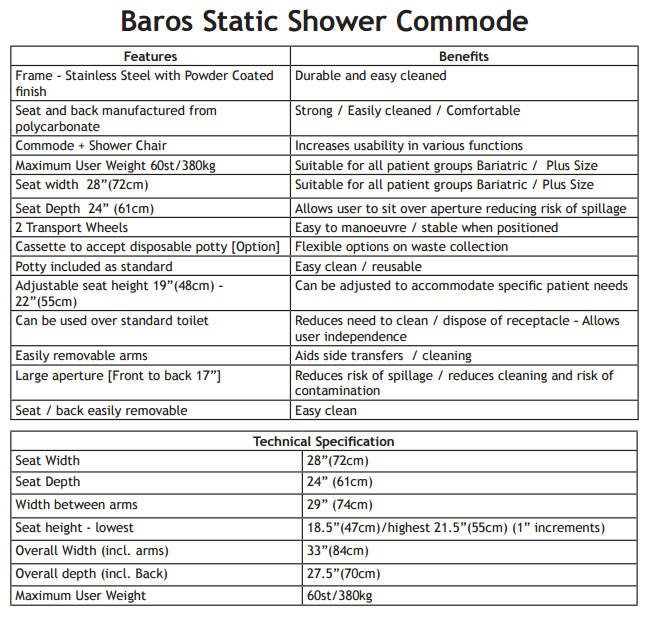 